Atelier dirigé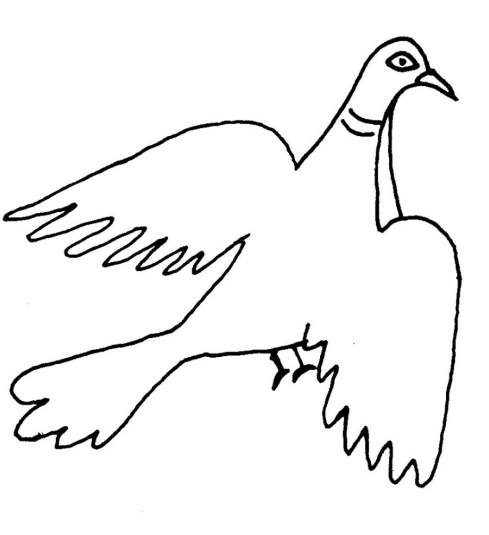 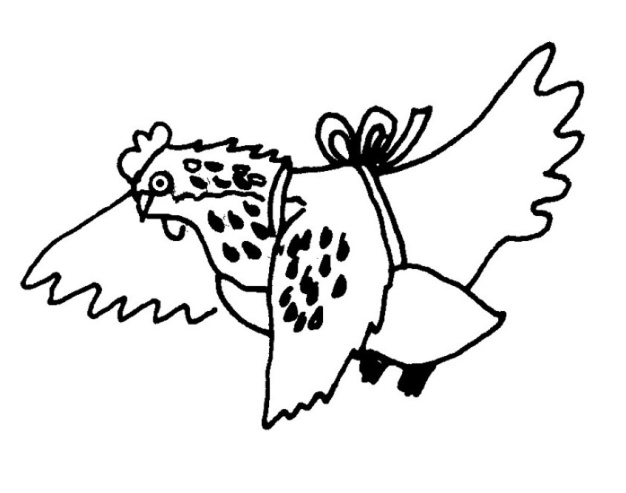 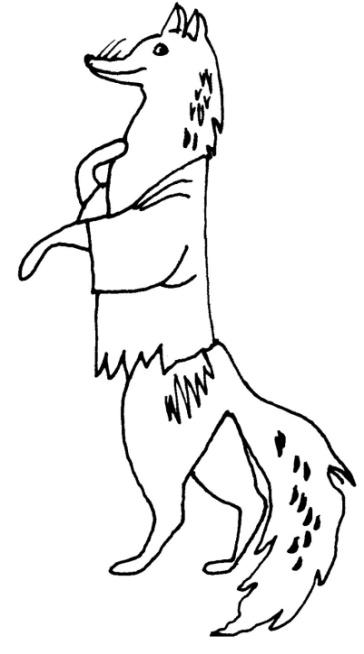 